MAΘΗΣΗ ΑΠΟ ΑΠΟΣΤΑΣΗ (E-LEARNING): ΣΤΑΤΙΣΤΙΚΑ ΣΤΟΙΧΕΙA- Τι είναι μάθηση από απόσταση- Που χρησιμοποιείται- Σε τι μορφές συναντάται- Τι υπηρεσίες προσφέρει- Παρουσιάστε στατιστικά στοιχεία για την μάθηση από απόστασηστην Ελλάδαστην Ευρώπηστην Αμερική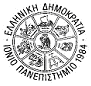 